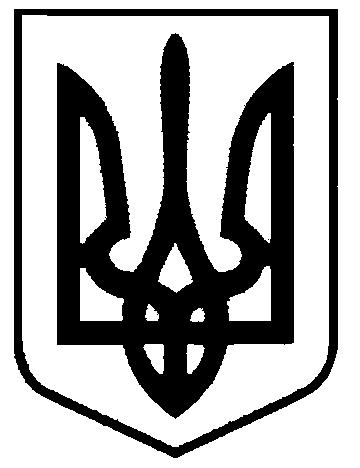 СВАТІВСЬКА МІСЬКА РАДАВИКОНАВЧИЙ КОМІТЕТРІШЕННЯвід «27» березня 2019 р.    	                  м. Сватове                                                № 33  Про внесення доповнень до рішення виконавчого комітету Сватівської міської ради № 58 від 10.04.2009 рокуЗ метою посилення контролю  за станом благоустрою в м. Сватове, та вжиття заходів адміністративного реагування до  порушників Правил благоустрою населених пунктів Сватівської міської ради,   керуючись ст. 255 КУпАПВиконавчий комітет Сватівської міської радиВИРІШИВ:Доповнити ршення  виконавчого комітету Сватівської міської ради  № 58 від 10.04.2009 року «Про надання повноважень по складанню адміністративних протоколів» пунктом 16:«16. Уповноважити інспектора з контролю за благоустроєм Сватівської міської ради на громадських засадах складати адміністративні  протоколи  про адміністративні правопорушення передбачені ст. 150, 152,  154.Контроль за виконанням даного рішення покласти  на заступника міського голови з питань діяльності виконавчих органів ради  Жаданову Л.В.Сватівський міський голова                                                                 Є.В. Рибалко